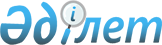 8 наурыз - Халықаралық әйелдер күні мерекесін әзірлеу және өткізу туралыҚазақстан Республикасы Премьер-Министрінің 2007 жылғы 3 сәуірдегі N 80-ө Өкімі



      Қазақстан Республикасының Президенті атынан 8 наурыз - Халықаралық әйелдер күнін мерекелеуге орай, ресми қабылдау өткізуге байланысты Қазақстан Республикасы Президентінің Іс басқармасы фуршет ұйымдастырсын және шығындарды 001»"Мемлекет басшысының, Премьер-Министрдің және мемлекеттік органдардың басқа да лауазымды тұлғаларының қызметін қамтамасыз ету" деген бағдарламасының 001»"Орталық органның аппараты" кіші бағдарлама бойынша 2007 жылға арналған республикалық бюджетте көзделген қаражат есебінен төлесін.

     

 Премьер-Министр


					© 2012. Қазақстан Республикасы Әділет министрлігінің «Қазақстан Республикасының Заңнама және құқықтық ақпарат институты» ШЖҚ РМК
				